MOÇÃO Nº 579/2019Manifesta apelo ao Departamento de Estradas de Rodagem (DER) quanto a providências pela ressinalização da pista e a manutenção do acostamento em toda extensão da Estrada Saulo Fornazin, a qual liga a SP 306 ao bairro Santo Antônio do Sapezeiro.Senhor PresidenteSrs. Vereadores     	CONSIDERANDO que moradores do bairro Santo Antônio do Sapezeiro e munícipes de diversos bairros da cidade vêm reclamando da situação em que se encontra a sinalização da pista bem como as más condições do acostamento da Estrada Saulo Fornazin, a qual liga a SP 306 ao bairro Santo Antônio do Sapezeiro; CONSIDERANDO que em visita ao local, fora constatada a falta de conservação do acostamento bem como a falta de sinalização por toda a extensão da estrada,CONSIDERANDO que o local é muito utilizado por ciclistas, inclusive no período noturno, e da forma como se encontra o acostamento são obrigados a andar pela via, correndo sérios riscos de acidente, como os já muitos ocorridos na região;CONSIDERANDO que a referida estrada tem bastante movimento de veículos, principalmente nos finais de semana, pois o bairro Santo Antônio do Sapezeiro é tradicional por possuir pontos turísticos e famoso por sua gastronomia. 	Ante o exposto e nos termos do Capítulo IV do Título V do Regimento Interno desta Casa de Leis, a CÂMARA MUNICIPAL DE SANTA BÁRBARA D’OESTE, ESTADO DE SÃO PAULO, “apela ao Departamento de Estradas de Rodagem (DER) quanto a providências pela ressinalização da pista e a manutenção do acostamento em toda a extensão da Estrada Saulo Fornazin que liga a SP 306 ao Santo Antônio do Sapezeiro, encaminhando-se cópia desta moção de apelo ao gabinete do senhor Prefeito Municipal de Santa Barbara d´Oeste.       Plenário “Dr. Tancredo Neves”, em 19 de Julho de 2019.                         Paulo Cesar MonaroPaulo Monaro - Vereador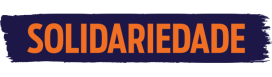 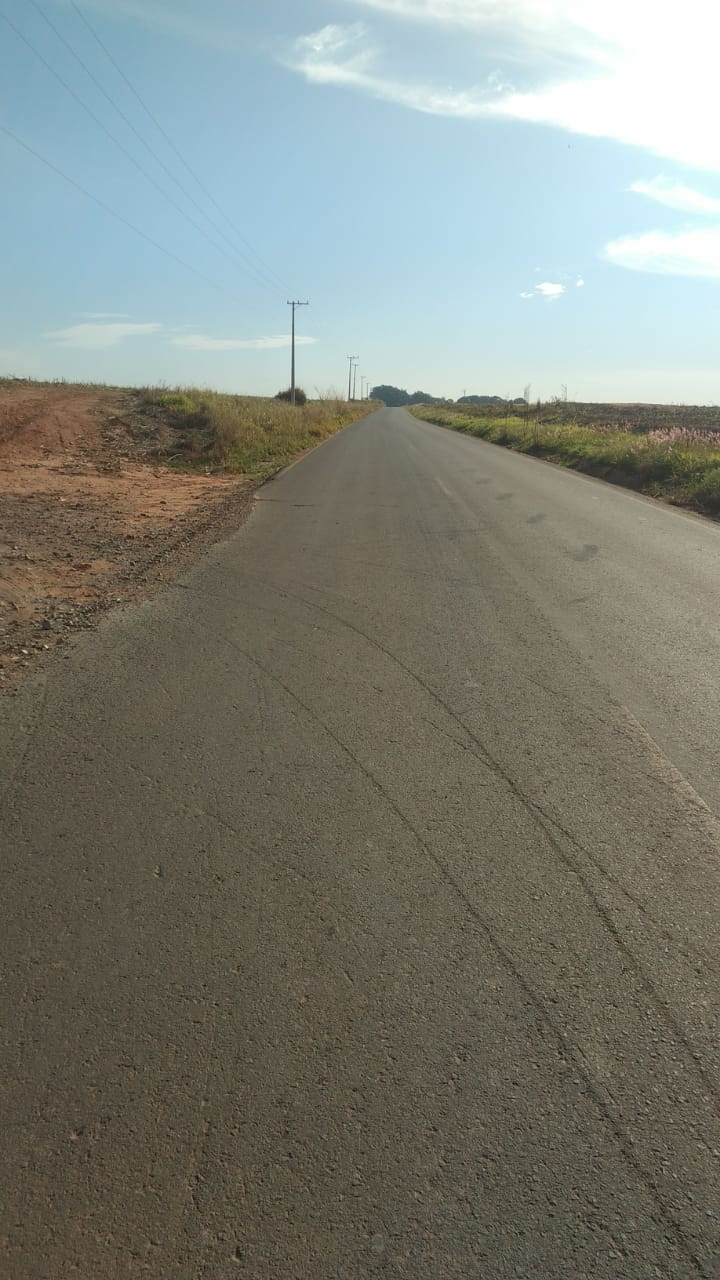 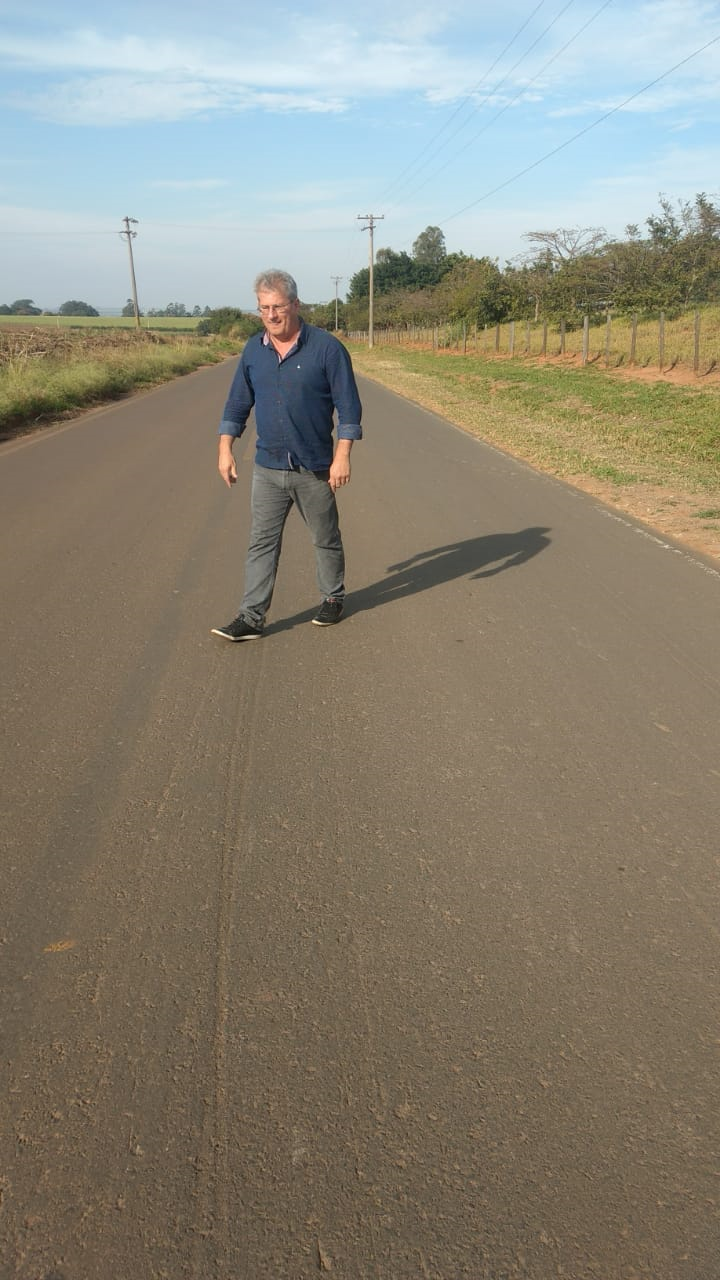 